от 10 апреля 2020 года										№ 332О внесении изменений в постановление администрации городского округа город Шахунья Нижегородской области от 24.12.2019 № 1553 «Об осуществлении контроля за использованием и сохранностью жилых помещений, нанимателями или членами семей нанимателей по договорам социального найма либо собственниками которых являются дети-сироты и дети, оставшиеся без попечения родителей, за обеспечением надлежащего санитарного и технического состояния жилых помещений, а также осуществления контроля за распоряжением ими»В связи с кадровыми изменениями администрация городского округа город Шахунья Нижегородской области  п о с т а н о в л я е т: 1. В постановление администрации городского округа город Шахунья Нижегородской области от 24.12.2019 № 1553 «Об осуществлении контроля за использованием и сохранностью жилых помещений, нанимателями или членами семей нанимателей по договорам социального найма либо собственниками которых являются дети-сироты и дети, оставшиеся без попечения родителей, за обеспечением надлежащего санитарного и технического состояния жилых помещений, а также осуществления контроля за распоряжением ими» внести изменения, изложив состав межведомственной рабочей группы по осуществлению контроля за использованием и сохранностью жилых помещений, нанимателями или членами семей нанимателей по договорам социального найма либо собственниками которых являются дети-сироты и дети, оставшиеся без попечения родителей, за обеспечением надлежащего санитарного и технического состояния жилых помещений, а также осуществления контроля за распоряжением ими в следующей редакции:2. В постановление администрации городского округа город Шахунья Нижегородской области от 24.12.2019 № 1553 «Об осуществлении контроля за использованием и сохранностью жилых помещений, нанимателями или членами семей нанимателей по договорам социального найма либо собственниками которых являются дети-сироты и дети, оставшиеся без попечения родителей, за обеспечением надлежащего санитарного и технического состояния жилых помещений, а также осуществления контроля за распоряжением ими» внести изменения, изложив состав комиссии по осуществлению контроля за использованием и сохранностью жилых помещений, нанимателями или членами семей нанимателей по договорам социального найма либо собственниками которых являются дети-сироты и дети, оставшиеся без попечения родителей, за обеспечением надлежащего санитарного и технического состояния жилых помещений, а также осуществления контроля за распоряжением ими в следующей редакции:«                                                Члены комиссии:Багерян Алена Гилимзяновна  – председатель комиссии, начальник Управления образования администрации городского округа город Шахунья Нижегородской области;Крюкова Дарья Евгеньевна – секретарь комиссии, ведущий специалист Управления образования администрации городского округа город Шахунья  Нижегородской области (по согласованию);Половинкина Маргарита Вячеславовна - главный специалист Управления образования администрации городского округа город Шахунья  Нижегородской области (по согласованию); Смирнова Алена Сергеевна – консультант Управления экономики, прогнозирования, инвестиционной политики и муниципального имущества городского округа город Шахунья Нижегородской области;Киселева Людмила Александровна – начальник сектора жилищной политики администрации городского округа город Шахунья Нижегородской области;Кашина Людмила Валерьевна – специалист первой категории ГКУ «Управление социальной защиты населения г.о.г. Шахунья» (по согласованию);Козлов Юрий Николаевич – специалист Управления промышленности, транспорта, связи, жилищно-коммунального хозяйства, энергетики и архитектурной деятельности администрации городского округа город Шахунья Нижегородской области;Дудин Дмитрий Вячеславович – начальник отдела ОНД и ПР по городскому округу город Шахунья Нижегородской области (по согласованию);Щербаков Владимир Александрович - начальник Сявского территориального отдела администрации городского округа город Шахунья Нижегородской области;Абахтимов Сергей Олегович – начальник Вахтанского территориального отдела администрации городского округа город Шахунья Нижегородской области.»3. Опубликовать настоящее постановление посредством размещения на официальном сайте администрации городского округа город Шахунья Нижегородской области.4. Настоящее постановление вступает в силу со дня его официального опубликования.5. Контроль за исполнением настоящего постановления возложить на первого заместителя главы администрации городского округа город Шахунья Нижегородской области А. Д. Серова.Глава местного самоуправлениягородского округа город Шахунья						          Р.В.Кошелев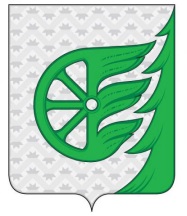 Администрация городского округа город ШахуньяНижегородской областиП О С Т А Н О В Л Е Н И Е «Руководитель межведомственной рабочей группы «Руководитель межведомственной рабочей группы «Руководитель межведомственной рабочей группы «Руководитель межведомственной рабочей группыСеров Александр ДмитриевичСеров Александр Дмитриевич-первый заместитель главы администрации городского округа город Шахунья Нижегородской области.Заместитель руководителя  рабочей группыЗаместитель руководителя  рабочей группыЗаместитель руководителя  рабочей группыЗаместитель руководителя  рабочей группыКозлова Елена Леонидовна                   Козлова Елена Леонидовна                   -начальник Управления экономики, прогнозирования, инвестиционной политики и муниципального имущества городского округа город Шахунья Нижегородской области. Секретарь рабочей группыСекретарь рабочей группыСекретарь рабочей группыСекретарь рабочей группыКрюкова Дарья Евгеньевна                --ведущий специалист Управления образования администрации городского округа город Шахунья Нижегородской области (по согласованию).Состав рабочей группы:Багерян Алена Гилимзяновна --начальник Управления образования администрации городского округа город Шахунья Нижегородской области;Смирнов Андрей Сергеевич --начальник Управления промышленности, транспорта, связи, жилищно-коммунального хозяйства, энергетики и архитектурной деятельности администрации городского округа город Шахунья Нижегородской области.Киселева Людмила Александровна--начальник сектора жилищной политики администрации городского округа город Шахунья Нижегородской области;Епифанова Нина Николаевна Дудин Дмитрий Вячеславович              Щербаков Владимир Александрович --  ---  -директор ГКУ «Управление социальной защиты населения г.о.г. Шахунья» (по согласованию);начальник отдела ОНД и ПР по городскому округу город Шахунья Нижегородской области (по согласованию);начальник Сявского территориального отдела администрации городского округа город Шахунья Нижегородской области;Абахтимов Сергей Олегович--начальник Вахтанского территориального отдела администрации городского округа город Шахунья Нижегородской области.»